第３期大阪府医療費適正化計画　正誤表※下線部は正誤箇所頁誤正備考19③診療種類別医療費○診療種類別では、いずれの項目（入院、入院外＋調剤、歯科）とも全国平均よりも高くなっています。医療費の３要素別では、「入院外＋調剤」の「１件当たり日数」、「入院」の「１日当たり日数」が全国平均よりも高くなっています。（３要素別はデータ編参照）○診療種類別では、いずれの項目（入院、入院外＋調剤、歯科）とも全国平均よりも高くなっています。医療費の３要素別では、「入院外＋調剤」の「１件当たり日数」、「入院」の「１日当たり医療費」が全国平均よりも高くなっています。（３要素別はデータ編参照）平成30年6月訂正30図48 新規透析導入率×1人当たり年間医療費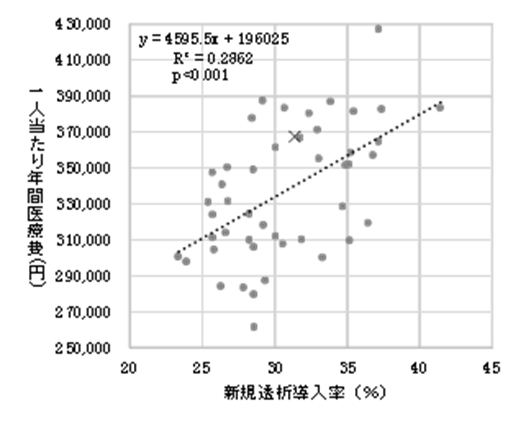 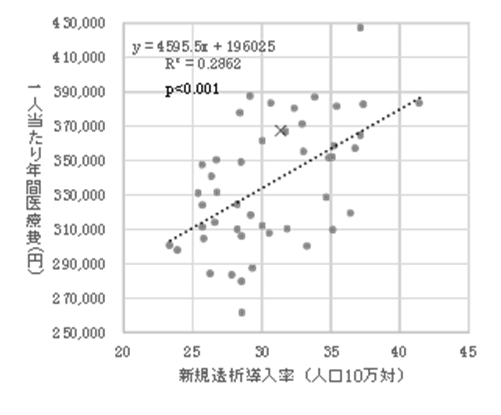 平成30年8月訂正頁誤正備考82中段左側表平成30年8月訂正